Programme du Bric à Brac - Février 2023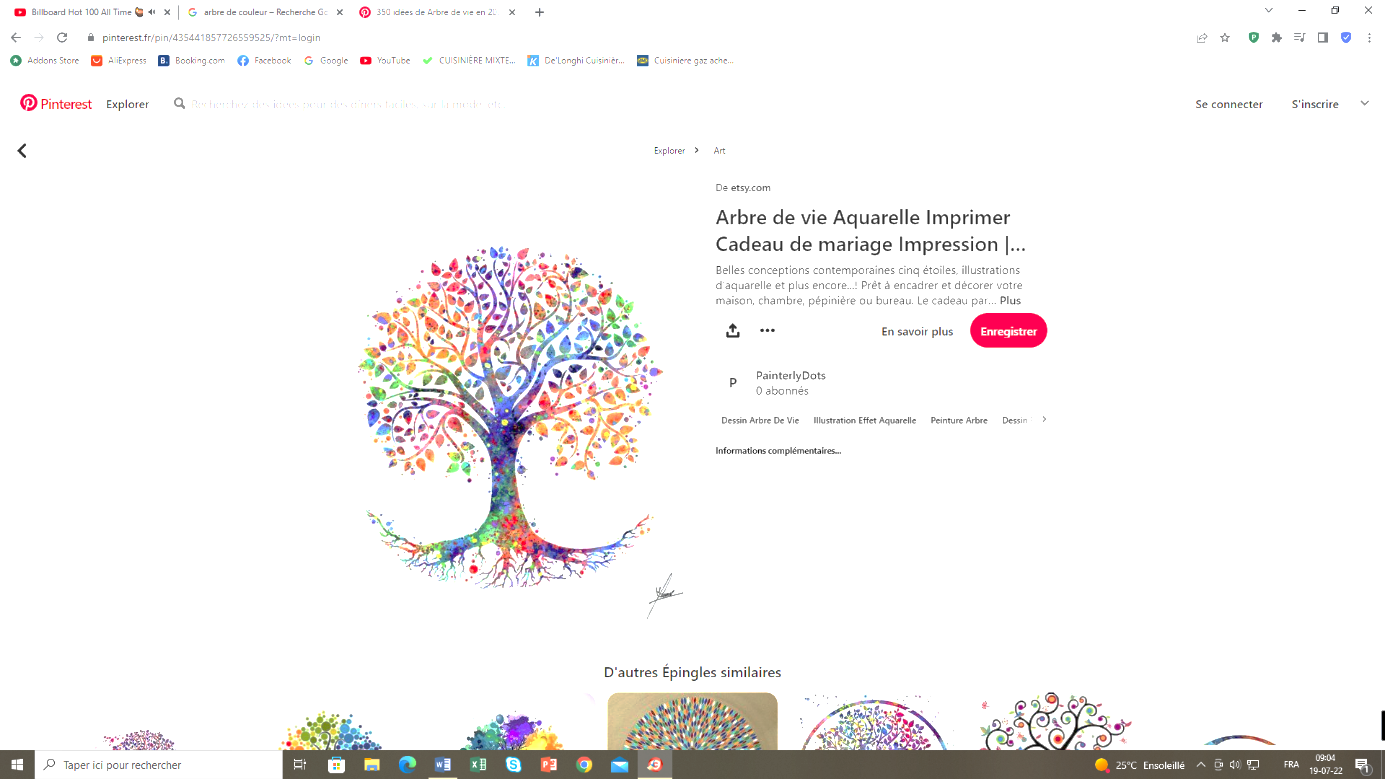             Le Bric à Brac est ouvert le lundi et le mardi de 9h30 à 12h, le mercredi de 13h30 à 16h et le jeudi de 10h à 15h.                                                                      Infos et inscriptions aux repas et activités, au Bric à Brac.Mercredi  1 février		13h30 : Crêpes de Chandeleur 0,50€ la crêpe
Jeudi 2 février		12h00 : Spaghettis bolognaise – 3,50€ sur inscription
Vendredi 3 février                  9h30 : Projection d’un film à déterminer (François)				13h30 : Activité libre (Mégane)Mardi 7 février		13h30 : Atelier multimédia Mercredi 8 février		14h00 : Karaoké (Nadia)Jeudi 9 février		10h00 : Cinéclub à la maison des associations (Géry) - 2 places. Prix : 1€
 				12h00 : Rata de scaroles et pain de viande - 3,50€ sur inscription
 				16H30 : Exploration du monde : « La Normandie » (Géry) - 4 places. Prix : 1.25€Vendredi 10 février		9h30 : Atelier écriture - Sur inscription. 5 places (Kévin)                                                   13h30 : Activité libre (Mégane)       Mardi 14 février		10h00 : Balade lecture : « C’est l’Amour !» 3 places
 				             13h30 : Atelier multimédia
       Mercredi 15 février               13h30 : Tournoi de manille (Géry et Christian)
       Jeudi 16 février		12h00 : Pâtes carbonara - 3,50€ sur inscription
       Vendredi 17 février		9h30 : Atelier philo - Sur inscription – 6 places
                                                         13h30 : Activité libre (Mégane)       Mardi 21 février	 	13h30 : Atelier multimédia        Mercredi 22 février               14h00 : Gym douce/Relaxation (Hélène)Jeudi 23 février          	12h00 : Chili con carne, riz- 3,50€ sur inscriptionVendredi 24 février		9h30 : Tournoi de fléchettes (François et Christian)                                                   12h00 : Stoemp (restaurant) - 10 places sur inscription au plus tard le jeudi 16/02Mardi 28 février                     13h30 : Activité libre (Mégane)